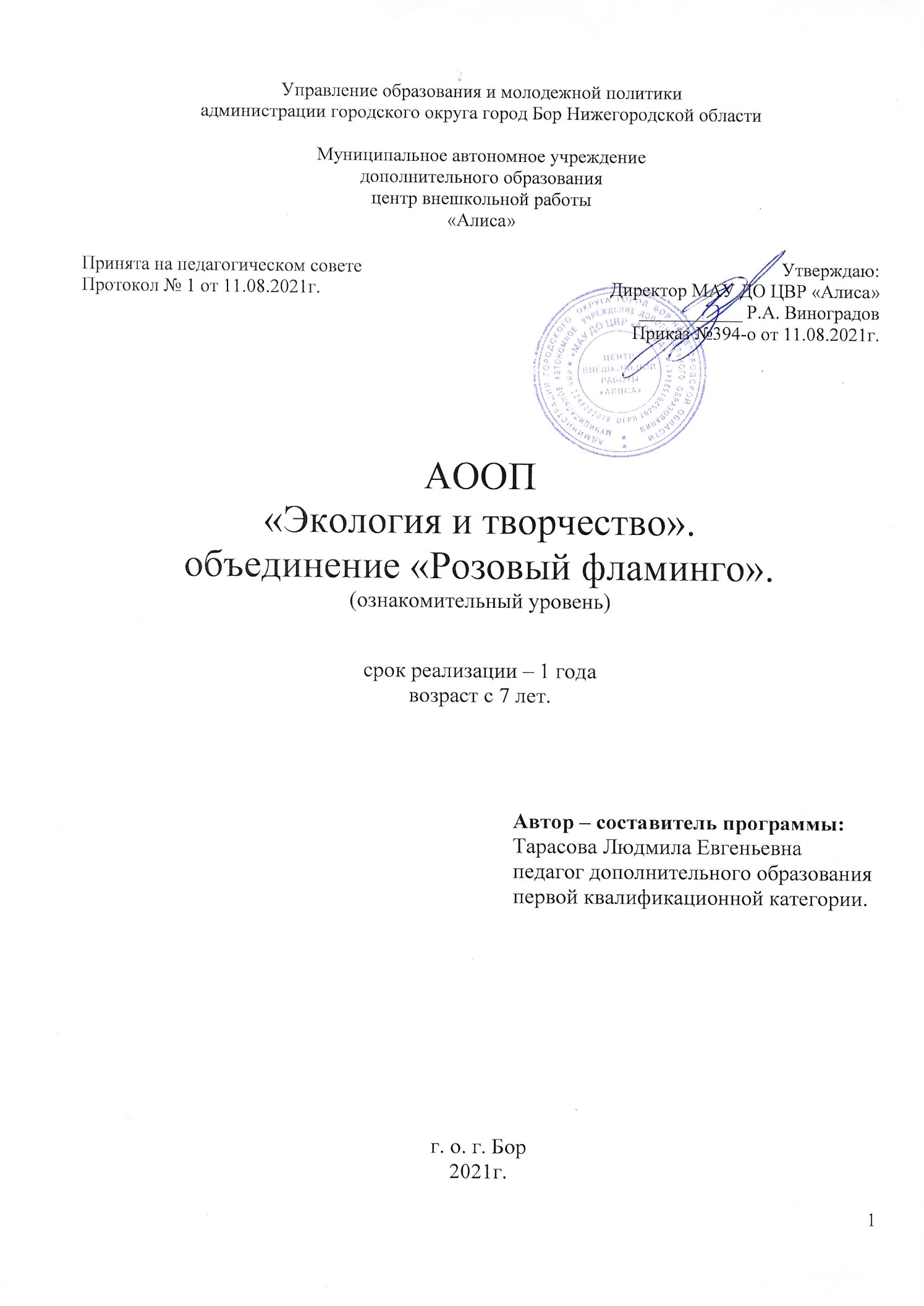 Содержание1. Пояснительная записка……………………………………….……………..32. Учебный план …………………………………...…………………………113. Рабочая программа…………………………………………………………124. Содержание рабочей программы……………………………….…………165. Методическое обеспечение программы………………...……………..….196. Оценочные материалы……………………………………..………………287. Список литературы…………………………………………………………308. Приложение (календарный учебный график)…………………………….311. Пояснительная записка.Данная программа «Экология и творчество» является адаптированной общеобразовательной общеразвивающей программой естественно- научной направленности для детей с ОВЗ школьного возраста – с 7 лет. Имеет ознакомительный уровень. Программа разработана в соответствии с:
- Законом "Об образовании в Российской Федерации" (29 декабря 2012 года №273-ФЗ);
- Концепцией развития дополнительного образования детей (распоряжение Правительства Российской Федерации от 4 сентября 2014 № 1726-р);
- Указом Президента РФ от 29 мая 2017 года № 240 "Об объявлении в Российской Федерации десятилетия детства»;
- Стратегией развития воспитания в Российской Федерации на период до 2025 года (утверждена распоряжением Правительства Российской Федерации от 29 мая 2015 года № 996-р;
- Приоритетным проектом "Доступное дополнительное образование для детей";
- Приказом Министерства Просвещения Российской Федерации "Об утверждении порядка организации и осуществления образовательной деятельности по дополнительным общеобразовательным программам" № 196 от 09.11.2018,
- Санитарно-эпидемиологическими требованиями к устройству, содержанию и организации режима работы образовательных организаций дополнительного образования детей СанПиН 2.4.4.3172-14;
- Локальными актами муниципального бюджетного учреждения дополнительного образования ЦВР «Алиса».Программа «Экология и творчество» - знакомит детей с окружающим миром Нижегородской области, развивает творческие способности, художественный вкус, умственные способности, образное мышление, речь. Работа в объединении не дублирует программный материал по технологии, рисованию, окружающему миру, построена с учётом опыта детей и их возрастных особенностей.Ребята с ограниченными возможностями здоровья, имеют свои психологические особенности. Наиболее значимыми мотивами для них являются:
- неустойчивое внимание;
- малый объем памяти;
- пониженная работоспособность;
- общее недоразвитие речи;
- нарушение эмоционально-волевой сферы.При составлении тематического плана были предусмотрены возможности и потребности в коррекционной работе каждого воспитанника. Программа предусматривает расширение кругозора обучающихся, развитие их пространственного мышления, формирование устойчивого интереса к работе с природным материалами и интереса к экологическим проблемам окружающей среды.АктуальностьВ последние годы стало более заметным стремление изменить сложившуюся ситуацию с обучением и воспитанием детей - инвалидов в лучшую сторону. Большой процент детей школьного возраста, проживающих в нашем городе, относятся к категории детей с ограниченными возможностями, вызванными различными отклонениями в состоянии здоровья, и нуждаются в специальном образовании, отвечающем их особым образовательным потребностям.Для успешной подготовки детей с (ОВЗ) к интеграции в общество требуется разработка новых теоретических подходов к обучению, воспитанию, реабилитации и адаптации в социальную среду. Те, кто хоть раз общался с ребенком с ограниченными возможностями, знают, как трудно найти тропинку к его сердцу. Все мы рождаемся с разными способностями. Иногда ограничения накладываются самой природой. Но это не значит, что шансов быть счастливыми у детей с ОВЗ, меньше. Дети с ограниченными возможностями - это дети, имеющие различные отклонения психического или физического плана, которые обусловливают нарушения общего развития, не позволяющие им вести полноценную жизнь.Назначение программы «Экология и творчество» - помочь детям с ОВЗ развить познавательную активность, любознательность; сформировать правильное отношение к природе; освоить разнообразные способы деятельности: трудовые, художественные, двигательные умения; развить детскую самостоятельность и пробудить стремление к творчеству.Содержание данной программы насыщенно, интересно, эмоционально значимо для детей с ОВЗ, разнообразно по видам деятельности и удовлетворяет потребности каждого ребенка в реализации своих творческих желаний и возможностей.Педагогическая целесообразность.Каждый ребёнок талантлив по-своему. Программа доступна для детей любого уровня развития, позволяет развить такие качества, как:
-творческие способности;
- мышление;
- память;
- кругозор;
-воображение;
-художественные навыки, и раскроет лучшие человеческие качества. Важна и комфортная обстановка, исключающая перенапряжение, стойкие отрицательные переживания и психические травмы; специальная развивающая творческая активность. Занятия с природным материалом увлекательные. Это огромная возможность для детей думать, пробовать, искать.Работа с природными материалами помогает ребятам развить воображение, чувство формы и цвета, аккуратность, трудолюбие, прививает любовь к прекрасному. Занимаясь конструированием из природных материалов, ребенок вовлекается в наблюдение за природными явлениями, ближе знакомится с растительным миром, учится бережно относиться к окружающей среде.Работа с крупой развивает мелкую моторику. Программа ориентирована на всестороннее развитие личности с ОВЗ, На его индивидуальность и психологические особенности развития ребенка и представляет собой реальную возможность расширить жизненный опыт, обогатить их чувственный мир.  Работа в объединении «Розовый фламинго» поможет развить, прежде всего, творческие интересы и способности учащихся. У таких детей повышается любознательность, появляется стремление к познанию нового, усвоению новой информации и новых способов действия, развивается мышление, настойчивость, целеустремленность. Все это воспитывает трудолюбие, что способствует формированию волевых черт характера.Цель программы: Создание условий для формирования экологического мировоззрения, удовлетворения познавательного интереса обучающегося, расширения его информированности в данной образовательной области, обогащения навыками общения и приобретения умений совместной деятельности в освоении программы.Задачи:Образовательные:
-дать основы знаний в области экологии, познакомить с разнообразием флоры и фауны родного края;
-формировать чувство бережного отношения к природе родного края;
-научить основным видам декоративно-прикладного творчества в рамках тем программы;Воспитательные:
- воспитание положительных качеств личности учащегося (трудолюбие, настойчивость, умение работать в коллективе, общение с педагогом);
- воспитание ценностного отношения к здоровью (освоение приемов безопасной работы с инструментами)
-воспитание ответственности к себе и окружающим;
-воспитание умения и желания доводить начатое дело до конца.Общеразвивающие:
- развитие восприятия, мелкой моторики рук, мыслительных процессов;
- развитие у ребят умения любоваться красотой природы через знакомство с художественной литературой, просмотров презентаций и фильмов о природе;
- формирование и развитие внимания и памяти.Коррекционные:
-создание условий для самореализации ребят;
-развитие навыков самоорганизации, самоконтроля, самоуправления;
-преодоление недостатков психического и физического развития учащихся с ограниченными возможностями здоровья.Отличительные особенности программыОсобенностью данной программы является то, что она дает возможность каждому ребёнку познакомиться с основами знаний в области экологии, и попробовать свои силы в творчестве используя природный материал.Концептуальные основы:При реализации программы я ориентировалась на следующие принципы:
- принцип активности и сознательности - польза от занятий может быть только в том случае, когда ребята осознают, что и для чего они делают;
- принцип доступности – основывается на том, что все виды подготовительной работы для обучения ребят были просты в обращении и доступны;
- принцип взаимосвязи обучения и развития - носит развивающий характер и способствует эстетическому, нравственному, и интеллектуальному развитию ребенка;
- принцип индивидуального подхода - основан на личностно-ориентированном взаимодействии;
-принцип от простого к сложному -  программа построена по принципу поэтапного усложнения и расширения объёма сведений. Такой позволяет повторять, закреплять и дополнять полученные знания и умения в течении первого года обучения.- принцип наглядности - выражается в том, что у ребят более развита наглядно-образная память, поэтому мышление опирается на восприятие или представление;
- принцип индивидуализации - обеспечивает развитие каждого ребенка;
- принцип успешности -создание «ситуации успеха» для каждого обучающегося на каждом занятии, с целью поддержания интереса к работе.Основные принципы обучения:
-сотворчество и ответственность;
-индивидуализация и дифференциация;
-доброжелательность и достоинство;
- учет возрастных особенностей.Психолого-педагогическая характеристика развития детей с ОВЗ.Особенности развития ребят с ОВЗ не препятствуют освоению ими общеобразовательных программ, но обуславливают необходимость их определенной адаптации с учетом психологических особенностей ребят данной категории. Следует отметить, что ребята с ОВЗ обладают достаточными возможностями, однако для включения  механизмов необходимо наличие определенных условий, а так же использование эффективных средств и методов педагогического воздействия.Особое внимание следует уделять ребятам с ОВЗ младшего школьного возраста, у которых наблюдается значительное отставание в физическом развитии, сопровождающееся недостаточным развитием таких двигательных качеств, как:
- точность;
- выносливость;
-гибкость;
- пластичность;
-ловкость;
- координация.Особенно заметно несовершенство мелкой моторики рук. Психологические исследования и практика показали, что для ребят с задержкой психического развития характерны неустойчивость внимания, трудности в процессе восприятия. Одни ребята на занятиях действуют импульсивно, постоянно отвлекаясь, другие, напротив, проявляют спокойствие на занятии. Все это затрудняет выполнение учебной задачи, поставленной на занятии.Занятия проводятся в едином блоке занятий по ознакомлению с окружающим миром. Работа с природным материалом предоставляет большие возможности для умственного, эмоционально-эстетического и волевого развития ребенка.Всем известно, что ребята с ОВЗ любят много двигаться (бегают, прыгают, совершают различные движения) потому что это их способ знакомства с этим миром. Выполняя движения и сравнивая то, что они видят с ощущениями от своих рук, дети учатся различать свойства окружающих предметов. И чем точнее и четче будут движения, тем глубже и осмысленнее знакомство ребят с миром. Доказано, что хорошо развитая мелкая моторика активно влияет на развитие ребёнка, и раскроет лучшие человеческие качеств:
- внимание,
- мышление,
- наблюдательность,
- воображение,
- памятьПоэтому систематические упражнения по тренировке движений пальцев являются мощным средством повышения работоспособности головного мозга.Срок реализации программыДанная программа рассчитана на 1 учебный год для ребят с ОВЗ.Занятия проводятся 2 раза в неделю и рассчитана на 74часа.Количество ребят в группе 8-9 человек.В соответствии с приказом Минобразования России от 14.03.2000 г № 65 23-16 «О гигиенических требованиях к максимальной нагрузке детей школьного возраста в организационных формах обучения» занятия с детьми 7-10 лет по программе «Экология и творчество» следует проводить 30минут.В программе «Экология и творчество» большое значение уделено здоровью сберегающим технологиям. При организации учебно-воспитательного процесса уделяется внимание:
- использованию физкультминуток;
- проветриванию, влажной уборке помещений;
- чередованию занятий с высокой и низкой активностью;
- смена видов деятельности.Программа составлена в соответствии с возрастными возможностями и учетом уровня развития детей. К занятиям подбираются яркие иллюстрации, природный материал, дидактические игры, пособия.Методы обучения.Формы проведения занятия: индивидуальная, групповая.На занятиях применяются:
-демонстрация изделий;
-занятия с элементами лекций;
-практические занятия;
-игра, викторина по изученным темам;
-беседа;
-рассказ;
-инструктаж;
-работа с книгой;
-словесные.Наглядные:
-демонстрация образцов, схем, моделей, технологических карт;
-использование технических средств;
-просмотр видеоматериалов и презентаций.Практические:
-практические задания;
-решение различных ситуаций;
- игры.Формы и режим занятий.
Формы проведения занятий различны. Предусмотрены как теоретические (рассказ педагога, показ педагогом способа действия, показ видеоматериалов, беседа с ребятами, рассказы детей).В ходе реализации данной программы используются различные приемы и формы организации обучающей деятельности:
-тематические экскурсии;
-познавательные и дидактические игры;
-викторины;
-беседы;
-изготовление поделок, изготовление эко-газеты;
-конкурсы, акции.Ожидаемые результаты освоения программы 1 года обучения:1. приобретет бережное отношение сохранности природы через творчество;
2. научится умениям и практическим навыкам работы с различными материалами.
3. будет иметь представление о различных видах флористических работ (аппликация);
4. утвердится в своем выборе заниматься творчеством;
5. воспитает в себе настойчивость, находчивость, внимательность, уверенность, трудолюбие.Способы определения результативности:Промежуточная аттестация проводится в модуле 1 и 2 полугодия в форме зачета. Оценка результативности – высокий уровень, средний уровень, низкий уровень.Материально-техническое обеспечение:Клетки для птиц – 4 шт.                  	  Вольер для животных – 1 шт.Аквариумы – 5 шт.                                Клетки для животных – 3 шт.Ванна для черепах – 1 шт.                    Горшки и ящики для цветов – 57 шт.Компьютер – 1 шт.                               Доска меловая– 1шт.Столы ученические – 9 шт.                 Стулья ученические – 19 шт.Стол учительский – 1 шт.                    Столы белые – 2 шт.Стол- тумба – 4 шт.                              Шкаф закрытый – 1 шт.Кресло – 1 шт.                                      Тумбочка -2 шт.Стеллаж стеклянный «Музей природы» - 2 шт.Кормушка для птиц – 3 шт.Наглядный демонстрационный материал – множествоПрезентации, видеофильмы – по темамИгрушки мягкие – 20 шт.Лейка—1 шт.Подсобное помещение -  1Учебный планадаптированной общеобразовательной общеразвивающей программы по экологии «Экология и творчество»срок реализации – 1 годРабочая программа (2 часа в неделю)«Экология и творчество» Содержание программы «Экология и творчество»Комплектование группЗнакомство с программой. Выявить уровень экологической грамотности детей .Игра на сплочения.ОсеньВоспитывать бережное отношение к природе и её обитателям; формировать знания о деятельности по защите природы. Воспитывать бережное отношение к хлебу; уважение к человеческому труду; познакомить с процессом выращивания хлеба.Познакомить детей с профессией пекаря; учить различать хлебобулочные изделия. Познакомить с понятием коллекция, учить тому, что материал для коллекции нужно собирать, а не срывать; воспитывать умение видеть красоту осенней природы. Разобрать разные виды листьев. Познакомится с хвойными деревьями. Расширять представления детей об осенних изменениях в природе; показать объекты экологической тропы в осенний период. Расширение представлений детей об овощах и фруктах; учить устанавливать простейшие причинно-следственные связи. Объяснить детям взаимосвязь человека и природы; формировать представление о том, какие действия человека вредят природе и её обитателям. Дать представление о значении воды для всего живого, её ценность, показать способы очистки воды. Провести опыты с водой. Совершенствовать знания о родном крае; развивать у детей эстетическое восприятие, любовь к природе. Развивать представление детей об обитателях водоемов.Животные и птицыОбъяснять детям, как правильно вести себя с животными. как правильно ухаживать за животными. Воспитывать заботливое отношение к животным. Развить представление о животных. Познакомить детей с жизнью диких животных в лесу зимой; воспитывать чувство доброты, сопереживания ко всему живому. Познакомиться с разными видами и правильным кормлением. Послушать и определить голоса .Создать кормушки для птиц. Провести промежуточную аттестацию. Расширять знания детей о жизни птиц зимой, об их повадках, питании; учить распознавать птиц; воспитывать сочувствие к «братьям нашим меньшим».Зима краснаРасширять представление детей о зимних изменениях в природе; показать объекты экологической тропы в зимний период. Уточнить и расширить представление детей о снеге; вызвать радость от открытий, полученных из опытов, учить анализировать и делать выводы. Развивать интерес к зимним явлениям неживой природы. Узнать про белых медведей. Познакомится жизнь на северном полисе. Обобщить знания детей об уходе за комнатными растениями, дать представление о сигнальных признаках болезни растений. Вызвать у детей познавательный интерес к выращиванию лука, развивать наблюдательность – умение замечать изменение в росте растений, связывать эти изменения с условиями, в которых они находятся. Дать представление детям о том, из чего можно вырастить растение, учить выращивать рассаду из семян. Дать представление о народных традициях встречи весны; познакомить детей с образом весны. ВеснаУчить детей любоваться красотой природы. Расширять представление детей о весенних изменениях в природе; показать объекты экологической тропы в весенний период. Уточнить представление детей о перелетных птицах, трудностях с которыми они встречаются на пути домой; учить устанавливать зависимость жизни растений и животных от изменений в неживой природе. Дать представление об изменениях климатических условий на планете и их влиянии на все живое. Формировать умение узнавать и правильно называть лекарственные травы. Дать представление детям о том, что многие ядовитые растения животные используют, как лекарство; воспитывать интерес к природе, учить бережному к ней отношению. Вспомнить названия деревьев, их особенности; дать представление о том, что дерево живое, оно нуждается в тепле, воде. Дать детям представление об исчезающих видах растений и животных и влиянии на это положение человека. Познакомить с насекомыми нашей области.КосмосДать детям представление о космосе. Узнать для чего нужно солнце. Ответить на вопросы; Почему на луне не живут люди? На чем летают в космос? Познакомить с людьми покоривших космос.Почему и зачем?Воспитывать чувство эмоциональной отзывчивости; познакомить с новыми цветами, учить сравнивать их по окраске, форме, запаху, количеству, размеру. Развивать умение сравнивать разные периоды весны; воспитывать радостное, бережное, заботливое отношение детей к пробуждению природы. Познакомить детей с первоцветами, узнать про цветы, занесённые в красную книгу. Расширить знания и представления детей об особенностях внешнего вида и жизненных проявлениях насекомых; учить устанавливать простейшие причинно-следственные связи.Методическое обеспечение модуля 1 полугодияМетодическое обеспечение модуля 2 полугодияОценочные материалыПромежуточная аттестация модуля 1 полугодияПромежуточная аттестация проводится в конце 1 полугодия и проходит в форме зачета. Зачет проводится в виде тестирования: содержание теста прилагается. В данной аттестации проверяется уровень полученных знаний, умений и навыков, усвоение материала контролируется по количеству правильных ответов. В ходе теста оцениваются теоретические знания изученного материала:Высокий уровень: освоил практически весь объем знаний, предусмотренных программой (из 10 вопросов ответил правильно на 9-10)Средний уровень: объем усвоенных знаний составляет более ½ (правильно ответил на 6-8 вопросов из 10)Низкий уровень: ребенок овладел менее чем ½ объема знаний, предусмотренных программой (ответил меньше чем на 5 вопросов из 10)Тест – ссылка:https://forms.gle/h69diSzVGXjZ36W66Оценочные материалы модуля 2 полугодияПромежуточная аттестация модуля 2 полугодияПромежуточная аттестация модуля 2 полугодия проходит в форме зачета. Зачет проводится в виде тестирования: содержание теста прилагается. В данной аттестации проверяется уровень полученных знаний, умений и навыков, усвоение материала контролируется по количеству правильных ответов. Из общего количества вопросов у каждого участника 10 вопросов. За правильные ответы по темам «Животный мир» дети получают правильные ответы: меньше 5 правильных ответов - низкий уровень; 6-8 правильных ответов - средний уровень;9 - 10 правильных ответов - высокий уровень. Полученные результаты оформляются по полученным ответам. Практические знания педагог проверяет путем наблюдения и фиксирует в форме знаков В – высокий уровень, С – средний уровень, Н – низкий уровеньТест по ссылке:https://forms.gle/jGwwuBCFRooziJjTAСписок литературы и видеоматериала для педагога:1. ШустовС.Б., ЛобановР.И. Красная книга Нижегородской области, 20143.  Что можно сделать из природного материала. Видеоматериал из интернета.Список литературы для детей и родителей:1. Дубровская Н.В.Аппликация из гофрированной бумаги. М., 20092  РыжоваА.Н, РыжовИ.Н. Экологические сказки и рассказы, 2017№МодульКоличество часовПромежуточная аттестация1Модуль 1 полугодия3512Модуль 2 полугодия37                 1ИТОГО72                 2№Раздел. Тема занятияКоличество часовКоличество часовКоличество часов№Раздел. Тема занятиявсеготеориипрактикиКомплектование групп4401Комплектование групп1102Знакомство с программой1103Мониторинг1104Игра на сплочения110Осень157,57,55«Природа не жалеет ничего, даря свои бесценные дары»10,50,56Хлеб на стол пришел10,50,57Будет хлеб- будет и песня10,50,58Я гербарий собираю- листья веточки, плоды10,50,59Что это за  листья.10,50,510Что такое хвоинки10,50,511Прохождение экологической тропы «Путешествие в Осень»10,50,512Незнайка пришел в гости10,50,513Дом под крышей голубой10,50,514Дом для птички10,50,515Вода – это жизнь!10,50,516Опыты с водой10,50,517Водоемы родного края10,50,518Прохождение экологической тропы обитатели пресноводных водоемов10,50,519Гость из водоема10,50,5Животные и птицы166,59,520Кто такие звери?10,50,521Зверьки друзья10,50,522Как ухаживать за зверями10,50,523Мой любимец10,50,524Как звери в лесу зимуют 10,50,525Кто такие птицы10,50,526Птицы рядом с нами10,50,527Птица синица10,50,528Снегирь10,50,529Свиристель10,50,530Кормите их, согрейте их!10,50,531Чем можно кормить птиц зимой10,50,532Кормушка для птиц10,50,533Промежуточная аттестация 1-134Мероприятие воспитательного характера1-135Мероприятие воспитательного характера1-1Зима краса136,56,536Зимний лес10,50,537Снег и его свойства10,50,538Откуда берутся снег и лед?10,50,539Пришла зима – снег и радость принесла10,50,540Где живут белые медведи?10,50,541Северный полис.10,50,542Жизнь на северном полисе.10,50,543Как живут растения зимой?10,50,544Люблю я в комнате цветы10,50,545Уход за комнатными растениями10,50,546Посадка лука10,50,547Посев семян перца для выращивания рассады10,50,548Зовем Весну красну!10,50,5Весна105549Прохождение экологической тропы Путешествие в весну10,50,550Жаворонки, прилетите! Весну в клюве принесите!10,50,551На проталинке10,50,552Растения лекари10,50,553Жалобная книга природы10,50,554Разве дереву не больно?10,50,555Красная книга природы10,50,556Что растет в саду.10,50,557Кто такие насекомые?10,50,558Почему их так назвали?10,50,5Космос.52,52,559Что находится в космосе?10,50,560Почему солнце светит- днем, а звезды – ночью?10,50,561Почему на луне не живут люди?10,50,562На чем можно посетить космос?10,50,563Люди покорившие космос.10,50,5Почему и зачем?93,56,564Почему не нужно рвать цветы и ловить бабочек?10,50,565Почему в лесу нужно соблюдать тишину?10,50,566Первоцветы.10,50,567Красная книга цветов.10,50,568Майский сад10,50,569Все мы знаем что цветы для добра и красоты.10,50,570Я цветочек вышила – жу-жу-жу услышала10,50,571Промежуточная аттестация.1-172Мероприятие воспитательного характера1-1Мероприятие воспитательного характера1-1Итого7335,537,5Тема занятийФормы занятийПриемы и методыорганизацииучебно-воспитательного процессаМетодический идидактический материалТехническоеобеспечениезанятийФормаподведенияитоговКомплектование группОсеньОсеньОсеньОсеньОсеньОсень«Природа не жалеет ничего, даря свои бесценные дары»Занятие – играСловесный метод(беседа, учебный диалог)Наглядный методМетод игрыУсловия безопасной работы(введение в образовательнуюпрограмму)Плакат «Экологические знаки»Видео «О защите природы»Загадки .ФизкультминуткаАльбом Цветные карандашиНаблюдениеХлеб на стол пришелЗанятие – играСловесный метод(беседа, учебный диалог)Наглядный методМетод игрыКартинки по заданной темеВидео «Знакомство с процессом выращивания  хлеба»Альбом Цветные карандашиОбсуждениеБудет хлеб- будет и песняЗанятие – играСловесный методНаглядный методМетод игрыМетод упражненийВидео «Про профессию пекарь»Работа с пластилином. Пластилин, доска, природный материалНаблюдениеОпросЯ гербарий собираю- листья веточки, плодыЗанятие Словесный методНаглядный методМетод КТДВидео «Про осень» изучение листьев .Образец с рисунком красками осенние листья.Альбом Краски, листья деревьев.НаблюдениеОбсуждениеЧто это за  листья.Занятие – практикумСловесный методНаглядный методМетод практических упражненийПродолжение изучение листьев. Дидактический материал « Деревья наших лесов»Природный материал «листья»НаблюдениеОбсуждениеЧто такое хвоинкиЗанятие – играСловесный методНаглядный методМетод игрыПрезентация  про деревья. Дидактический материал « Деревья наших лесов»Природный материал Ветки хвойных деревьев.НаблюдениеОпросПрохождение экологической тропы «Путешествие в Осень»Занятие-играСловесный методНаглядный методМетод игрыИгра «Отгадай деревья и чей это лист»Карточки «С деревьями»Гербарий.Альбом Цветные карандашиНаблюдение, обсуждениеНезнайка пришел в гостиЗанятиеМетод КТДДид.игра «Овощная фантазия» Узнай по вкусу. Узнай по описанию Картонки с овощами и фруктами.Муляж и настоящие овощей и фруктовНаблюдение, опросДом под крышей голубойЗанятие-играСловесный методНаглядный методМетод игрыВидео разных животных.Дид.игра «Гнездо , улей, нора.»АльбомЦветные карандашиНаблюдениеДом для птичкиЗанятие-играСловесный методНаглядный методМетод игрыОбразц крупОбразцы аппликаций из круп аппликация «Гнездо»Игра «Чья улитка быстрее?»Картон, клей, крупаНаблюдение, обсуждениеВода – это жизнь!Занятие-практикумСловесный методНаглядный методМетод игрыВидео про воду. Дид.игра Где живет вода?аппликация «Водопад»КартонКлейЦветная бумагаНаблюдениеОпыты с водойЗанятие-играСловесный методНаглядный методМетод игрыВидео про воду. Дид.игра Где живет вода?Опыты с водой Вода и материал для опытовНаблюдение, обсуждениеВодоемы родного краяЗанятие-играСловесный методНаглядный методМетод игрыВидео про воду. Дид.игра «Растения и обитатели пресноводных водоемов»Опыты с водойЗнакомство с аквариумами живого уголкаНаблюдениеОпросПрохождение экологической тропы обитатели пресноводных водоемовЗанятие-играСловесный методНаглядный методМетод игрыВидео про воду. Дид.игра «Растения и обитатели пресноводных водоемов»Опыты с водойСамостоятельно со здать вулкан из водыНаблюдение, обсуждениеГость из водоемаЗанятие-играСловесный методНаглядный методМетод игрыОбразц крупОбразцы аппликаций из круп аппликация «Рыбка»Игра «Чья улитка быстрее?»Картон, клей, крупаНаблюдениеОпросЖивотные и птицыЖивотные и птицыЖивотные и птицыЖивотные и птицыЖивотные и птицыЖивотные и птицыКто такие звери?Занятие-играСловесный методНаглядный методМетод игрыКартинки со зверями. Видео по теме.. Дид.игра Природно-климатические зоны ЗемлиАльбомЦветные карандашиНаблюдениеобсуждениеЗверьки друзьяЗанятие-играСловесный методНаглядный методМетод игрыКартинки со зверями. Видео по теме.. Дид.игра Природно-климатические зоны ЗемлиКартон, пластилинНаблюдениеКак ухаживать за зверямиЗанятие-играСловесный методНаглядный методМетод игрыВидео по теми. Картинки со зверями.Животные живого уголкаНаблюдениеОпросМой любимецЗанятие-играСловесный методНаглядный методМетод игрыВидео по теми. Картинки со зверями. Аппликация  домашний любимецКартон, цветная бумага, природный материал(тросник)НаблюдениеКак звери в лесу зимуют Занятие-играСловесный методНаглядный методМетод игрыВидео по теми. Картинки со зверями.Задание по теме на листкеНаблюдениеобсуждениеКто такие птицыЗанятие-играСловесный методНаглядный методМетод игрыВидео про птиц. Картинки диковинные птицыИгра мемо диковинные птицыНаблюдениеОпросПтицы рядом с намиЗанятие-играСловесный методНаглядный методМетод игрыКартинки птиц.НаблюдениеПтица синицаЗанятие-играСловесный методНаглядный методМетод игрыДидактическая игра «Где чей хвост?»Дидактическая игра «Чей детеныш»НаблюдениеОпросСнегирьЗанятие-играСловесный методНаглядный методМетод игрыСвиристельЗанятие-играСловесный методНаглядный методМетод игрыНаблюдениеобсуждениеКормите их, согрейте их!Занятие-играСловесный методНаглядный методМетод игрыНаблюдениеЧем можно кормить птиц зимойЗанятие-играСловесный методНаглядный методМетод игрыНаблюдениеОпросКормушка для птицЗанятие-играСловесный методНаглядный методМетод игрыНаблюдениеПромежуточная аттестациязачетПрактический методТестКомпьютерИнтернетзачетНовогодний праздник «Новогоднее настроение»играМетод игрыИгра «Новогоднее настроение»реквизитНаблюдениеТема занятийФормы занятийПриемы и методыорганизацииучебно-воспитательного процессаМетодический идидактический материалТехническоеобеспечениезанятийФормаподведенияитоговЗима краснаЗима краснаЗима краснаЗима краснаЗима краснаЗима краснаЗимний лесЗанятие-практикумСловесный методНаглядный методМетод упражненийВидео «Деревья Нижегородской области»Карточки «Деревья»Дидактическая игра «Узнай дерево»Образцы ФизминуткаАльбомный листлинейкаНаблюдение, обсуждениеСнег и его свойстваЗанятие-практикумСловесный методНаглядный методМетод упражненийЗагадкиФизминуткаСалфеткиКлейкартонНаблюдениеОткуда берутся снег и лед?Занятие-играСловесный методНаглядный методМетод игрыДидактическая игра «Где чей хвост?»Дидактическая игра «Чей детеныш»Презентация «Красная книга Нижегородской области»Образец аппликации из геометрических фигур «Белка»Линейка с геометрическими фигурами, АльбомКлейДетали аппликацииНаблюдениеобсуждениеПришла зима – снег и радость принеслаЗанятие-играСловесный методНаглядный методМетод игрыВидео «Животные Керженского заповедника»Дидактическая игра «Где чей домик»Образец аппликации из геометрических фигур «Зайчик»Линейка с геометрическими фигурами, АльбомКлейДетали аппликацииНаблюдениеопросГде живут белые медведи?Занятие-играСловесный методНаглядный методМетод игрыВидеопрезентация «Медведи»Образец аппликации в технике комкование «Медведь»Игра «У медведя во бору»СалфеткиКлейкартонНаблюдениеСеверный полис.Занятие-играСловесный методНаглядный методМетод игрыИгра «Лиса и воробей»Видео «Лиса»Карточки о лисице из сказокОбразец аппликации в технике комкование «Лиса»СалфеткиКлейкартонНаблюдениеобсуждениеЖизнь на северном полисе.Занятие-играСловесный методНаглядный методМетод игрыВидео «Насекомые нижегородской области»ЗагадкиХуд. литература о насекомыхИгра «Насекомые»Лист для оригамиЦветные карандашиНаблюдениеОпросКак живут растения зимой?Занятие-играСловесный методНаглядный методМетод игрыДидактическая игра «Насекомые»Видеопрезентация о насекомыхОбразец отрывной аппликации «Пчелка»Игра «Пчела и улей»Мультфильм о пчелахЦветные листыАльбомный листЦветные карандашиклейНаблюдениеобсуждениеЛюблю я в комнате цветыЗанятие-играСловесный методНаглядный методМетод игрыВидеопрезентация «Насекомые – помощники или вредители?»ФизминуткаДидактическая игра «Насекомые»Образец аппликации из геометрических фигур «Гусеница»Линейка с геометрическими фигурами, АльбомКлейДетали аппликацииНаблюдениеУход за комнатными растениямиЗанятие-играСловесный методНаглядный методМетод игрыВидео «Цветы Нижегородской области»Дидактическая игра «Цветы»Игра «Садовник»ФизминуткаЛист для оригамиЦветные карандашиНаблюдениеОросПосадка лукаЗанятие-играСловесный методНаглядный методМетод игрыИгра «Цветочек»Видео «Цветы «Красной книги Нижегородской области»Образцы открыток с цветамиЦветные листыАльбомный листЦветные карандашиклейНаблюдениеПосев семян перца для выращивания рассадыЗанятие-играСловесный методНаглядный методМетод игрыМетод контроляИгра «Поле чудес»Тест к разделуРеквизит, карточки-заданияНаблюдениеТекущий контрольЗовем Весну красну!ВеснаВеснаВеснаВеснаВеснаВеснаПрохождение экологической тропы Путешествие в веснуЗанятие-играСловесный методНаглядный методМетод игрыреквизитНаблюдениеЖаворонки, прилетите! Весну в клюве принесите!Занятие-играСловесный методНаглядный методМетод игрыВидео «Загрязнение планеты»Образец поделки «Рыбка»ФизминуткаЦветные листыАльбомный листЦветные карандашиклейНаблюдениеОбсуждениеНа проталинкеЗанятие-играСловесный методНаглядный методМетод игрыЗагадки о рыбах«Реки Нижегородской области и их обитатели»Дидактическая игра «Речные обитатели»Цветные листыАльбомный листЦветные карандашиклейНаблюдениеобсуждениеРастения лекариЗанятиеСловесный методНаглядный методМетод КТДЦветные листыАльбомный листЦветные карандашиклейНаблюдениеЖалобная книга природыЗанятие-играСловесный методНаглядный методМетод игрыДидактическая игра «Из чего что сделано?»Игра «Раздельный сбор мусора»Видео о раздельном сборе мусораТетра-пакетыНожницыКлейНаблюдениеОбсуждениеРазве дереву не больно?Занятие-играСловесный методНаглядный методМетод КТДПрезентация «Поделки из бросового материала»Таблица «Сроки разложения бросового материала»Образец кормушки из бросового материалаНаблюдениеКрасная книга природыЗанятие-играСловесный методНаглядный методМетод игрыВидеопрезентация «Как помочь природе?»ФизминуткаНаблюдениеОпросЧто растет в саду.Занятие-играСловесный методНаглядный методМетод игрыНаблюдениеТекущий контрольКто такие насекомые?Занятие-играСловесный методНаглядный методМетод игрыДидактический материал «Насекомые Нижегородской областиИгра «Бабочки».Образец аппликации «Бабочки»НаблюдениеПочему их так назвали?Занятие-играСловесный методНаглядный методМетод игрыНаблюдениеобсуждениеКосмосКосмосКосмосКосмосКосмосКосмосЧто находится в космосе?Занятие-играСловесный методНаглядный методМетод игрыНаблюдениеОпросПочему солнце светит- днем, а звезды – ночью?Занятие-играСловесный методНаглядный методМетод игрыНаблюдениеПочему на луне не живут люди?Занятие-играСловесный методНаглядный методМетод игрыНаблюдениеТекущий контрольНа чем можно посетить космос?Занятие-играСловесный методНаглядный методМетод игрыНаблюдениеобсуждениеЛюди покорившие космос.Занятие-играСловесный методНаглядный методМетод игрыНаблюдениеПочему и зачем?Почему и зачем?Почему и зачем?Почему и зачем?Почему и зачем?Почему и зачем?Почему не нужно рвать цветы и ловить бабочек?Занятие-играСловесный методНаглядный методМетод игрыНаблюдениеПочему в лесу нужно соблюдать тишину?Занятие-играСловесный методНаглядный методМетод игрыНаблюдениеОпросПервоцветы.Занятие-играСловесный методНаглядный методМетод игрыНаблюдениеКрасная книга цветов.Занятие-играСловесный методНаглядный методМетод игрыНаблюдениеобсуждениеМайский садЗанятие-играСловесный методНаглядный методМетод игрыНаблюдениеТекущий контрольВсе мы знаем что цветы для добра и красоты.Занятие-играСловесный методНаглядный методМетод игрыНаблюдениеЯ цветочек вышила – жу-жу-жу услышалаЗанятие-играСловесный методНаглядный методМетод игрыНаблюдениеОпросПромежуточная аттестациязачетМетод контролятестКомпьютеринтернетзачет Мероприятие воспитательного характераиграСловесный методНаглядный метод--НаблюдениеобсуждениеМероприятие воспитательного характераиграМетод игрыИгра «Юный эколог»Карточки-заданияАудиофайлы; видеозагадки-Наблюдение